PHYSICS 12 ELECTRIC FIELDElectric Field is a vector quantity that describes the strength of the electric force per unit charge.Electric Field is measured in Newton per Coulomb [N/C]An electric field exists around any electrically charged (positive or negative) object. Direction of the electric field is given by what would a positive unit (=1.00 C) charge experience if placed in that field. ORElectric Field around a point chargeElectric field around two charges3. Electric field between two oppositely charged parallel plates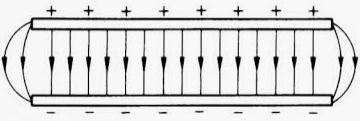 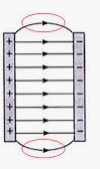 the lines and curves with arrows drawn around a charged object are called field lines. The more field lines and the greater the density of the field lines, the stronger the field. 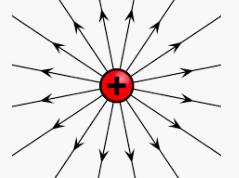 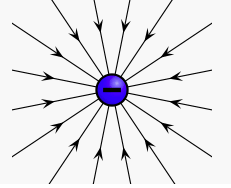 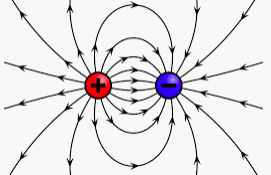 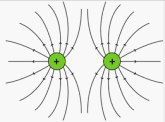 